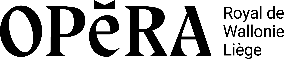 ÉCOLE MATERNELLE M2 – M3Figaro, le Barbier du Bois Joli Fiche d’inscription 2023-2024 OUVERTURE DES RÉSERVATIONS : 11 SEPT 2023 À 8H00UNIQUEMENT VIA L’ENVOI DE CETTE FICHE PAR MAIL : 	EDUCATION@OPERALIEGE.BEPAR COURRIER : 	ÉDUCATION, OPÉRA ROYAL DE WALLONIE1, RUE DES DOMINICAINSBE- 4000 LIÈGEINFORMATIONS : T : +32 (0)4 221 47 21Nous vous conseillons de réserver dès la date d’ouverture des réservations. Pour chaque séance, nous classons les demandes dans leur ordre d’arrivée. Il se peut qu’il y ait un délai d’attente de quelques semaines avant que vous ne receviez une réponse. Toute modification du nombre de places (élèves ou accompagnants) doit nous être communiquée au plus vite. Paiement au plus tard 30 jours ouvrables avant la représentation sous peine d’annulation de la réservation. Conditions générales de vente sur www.operaliege.be.L’ETABLISSEMENT (école/implantation où auront lieu les animations, où les fiches pédagogiques seront envoyées, etc.) NOM DE L’ÉCOLE	RUE ET NUMERO		CODE POSTAL ET VILLE	TÉL  					                MAIL LA PERSONNE DE  CONTACT (personne à laquelle les informations sont envoyées et qui s’engage à les communiquer aux autres personnes de l’école qui sont concernées : collègues, Direction, service comptable, …)NOM ET PRÉNOMGSM 						MAILPAIEMENT PAR BON DE VILLE (2024) :		OUI	□	NON	□	ENSEIGNEMENT SPÉCIALISÉ :			OUI	□	NON	□	(Si OUI : de type	) PERSONNE(S) À MOBILITÉ RÉDUITE :		OUI	□	NON	□	(Si OUI : nombre 	)Nous sommes attentifs aux besoins de tous nos publics. Merci de nous avertir si un accueil spécifique est nécessaire. CHOIX DE LA SÉANCE : Indiquez votre premier CHOIX par le chiffre ① et vos choix secondaires par ② et ③ Date (2024)HeureCHOIX Date (2024)HeureCHOIX LU 22 JANVIER10HLU 29 JANVIER10HLU 22 JANVIER13H30LU 29 JANVIER13H30MA 23 JANVIER10HMA 30 JANVIER10HMA 23 JANVIER13H30MA 30 JANVIER13H30JE 25 JANVIER10HME 31 JANVIER10HJE 25 JANVIER13H30VEN 02 FÉVRIER10HVE 26 JANVIER10HVEN 02 FÉVRIER13h30VE 26 JANVIER13H30Nombre de classesNombre d’élèves (par classe)Nombre d’accompagnantsNiveau (M2-M3)Nom du titulaireClasse 1Classe 2Classe 3Classe 4…..Sous-totalTOTAL